1.16	examinar las disposiciones reglamentarias y las atribuciones de espectro para permitir posibles nuevas aplicaciones de la tecnología de sistemas de identificación automática y posibles nuevas aplicaciones para mejorar las radiocomunicaciones marítimas de conformidad con la Resolución 360 (CMR-12);Tema CIntroducciónComo consecuencia de los resultados de los estudios del UIT-R sobre la provisión de un sistema de intercambio de información en la banda de ondas métricas para la comunidad marítima, las administraciones de los Estados Árabes proponen lo siguiente:•	una nueva atribución a título secundario al servicio móvil marítimo por satélite (Tierra-espacio) en la banda de frecuencias 161,9375-161,9625 MHz (canal 2027) y la banda de frecuencias 161,9875-162,0125 MHz (canal 2028) a fin de mejorar la capacidad y la cobertura de las comunicaciones ASM. La utilización de estas bandas de frecuencias permite que se pueda utilizar los mismos equipos que para el componente terrenal del VDES;•	una nueva atribución a título secundario al servicio móvil marítimo por satélite (Tierra-espacio) en la banda de frecuencias 157,1875-157,3375 MHz (canales 1024, 1084, 1025, 1085, 1026 y 1086);•	así como una nueva atribución a título secundario al servicio móvil marítimo por satélite (espacio-Tierra) en la banda de frecuencias 161,7875-161,9375 MHz (canales 2024, 2084, 2025, 2085, 2026 y 2086) a fin de mejorar la capacidad y cobertura de las comunicaciones VDE.Para garantizar la protección de los servicios móvil y fijo, se propone introducir una nueva máscara de dfp en el número 5.226B del RR.Se propone modificar las disposiciones del número 5.208A y del número 5.208B del RR a fin de garantizar la protección del servicio de radioastronomía (SRA) en la banda de frecuencias más cercana.Para proteger el SRA, se debería revisar el Anexo 1 a la Resolución 739 (Rev.CMR-07) para incluir el SMMS en la banda de frecuencias 161,7875-161,9375 MHz.Se propone utilizar una Recomendación UIT-R que describa el concepto y las características del VDES.PropuestasARTÍCULO 5Atribuciones de frecuenciaSección IV – Cuadro de atribución de bandas de frecuencias
(Véase el número 2.1)
MOD	ARB/25A16A3/1148-223 MHzADD	ARB/25A16A3/25.226A	La utilización de las bandas de frecuencias 157,1875-157,3375 MHz, 161,9375-161,9625 MHz y 161,9875-162,0125 MHz por el servicio móvil marítimo por satélite (Tierra-espacio) está limitada a los sistemas que funcionan de acuerdo con el Apéndice 18.     (CMR-15)ADD	ARB/25A16A3/35.226B	La utilización de la banda de frecuencias 161,7875-161,9375 MHz por el servicio móvil marítimo por satélite (espacio-Tierra) está limitada a los sistemas que funcionan de acuerdo con el Apéndice 18.La densidad de flujo de potencia en la superficie de la Tierra producida por emisiones de una estación espacial del servicio móvil marítimo por satélite que funciona en la banda de frecuencias 161,7875-161,9375 MHz no deberá rebasar la siguiente máscara en dB(W/(m2·4 kHz)):	−149 + 0,16 * θ°	0°	≤ θ < 45°	−142 + 0,53 * (θ° − 45°)	45°≤ θ < 60°	−134 + 0,1 * (θ° − 60°)	60°≤ θ < 90°donde θ es el ángulo de llegada de la onda incidente por encima del plano horizontal en grados.     (CMR-15)Motivos:	Las anteriores modificaciones del Artículo 5 del RR identifican una atribución a los enlaces ascendente y descendente del SMMS para el sistema de intercambio de datos por ondas métricas que se describe en el anteproyecto de nueva Recomendación UIT-R M.[VDES].MOD	ARB/25A16A3/45.208A	Al efectuar las asignaciones a las estaciones espaciales del servicio móvil por satélite en las bandas 137-138 MHz, 387-390 MHz 400,15-401 MHz las administraciones adoptarán todas las medidas posibles para proteger el servicio de radioastronomía en las bandas 150,05-153 MHz, 322-328,6 MHz, 406,1-410 MHz y 608-614 MHz contra la interferencia perjudicial producida por las emisiones no deseadas. Los niveles umbral de interferencia perjudicial para el servicio de radioastronomía se indican en la Recomendación UIT-R pertinente.     (CMR-)Motivos:	La gama de frecuencias 161,7875-161,9375 MHz es una nueva atribución al servicio móvil marítimo por satélite (espacio-Tierra). Para garantizar la protección del servicio de radioastronomía (SRA), es preciso añadir esta gama de frecuencias al número 5.208A del RR.MOD	ARB/25A16A3/55.208B*	En las bandas:	137-138 MHz,
	387-390 MHz,

	400,15-401 MHz,
	1 452-1 492 MHz,
	1 525-1 610 MHz,
	1 613,8-1 626,5 MHz,
	2 655-2 690 MHz,
	21,4-22 GHz,se aplica la Resolución 739 (Rev.CMR-).     (CMR-)RESOLUCIÓN 739 (Rev.CMR-07)Compatibilidad entre el servicio de radioastronomía 
y los servicios espaciales activos en ciertas bandas 
de frecuencias adyacentes o próximasMOD	ARB/25A16A3/6ANEXO 1 A LA RESOLUCIÓN 739 (Rev.CMR-)Niveles umbral para las emisiones no deseadas CUADRO 1-2Valores umbral de la dfpe(1) de las emisiones no deseadas procedentes de todas las estaciones de un sistema de satélites 
no OSG en el emplazamiento de una estación de radioastronomíaNOC	ARB/25A16A3/7APÉNDICE 5 (REV.CMR-12)Identificación de las administraciones con las que ha de efectuarse
una coordinación o cuyo acuerdo se ha de obtener a tenor
de las disposiciones del Artículo 9______________Conferencia Mundial de Radiocomunicaciones (CMR-15)
Ginebra, 2-27 de noviembre de 2015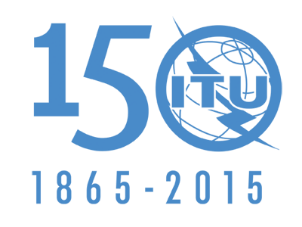 UNIÓN INTERNACIONAL DE TELECOMUNICACIONESSESIÓN PLENARIAAddéndum 3 al
Documento 25(Add.16)-S10 de septiembre de 2015Original: árabePropuestas Comunes de los Estados ÁrabesPropuestas Comunes de los Estados ÁrabesPROPUESTAS PARA LOS TRABAJOS DE LA CONFERENCIAPROPUESTAS PARA LOS TRABAJOS DE LA CONFERENCIAPunto 1.16 del orden del díaPunto 1.16 del orden del díaAtribución a los serviciosAtribución a los serviciosAtribución a los serviciosRegión 1Región 1Región 1156,8375-FIJOMÓVIL salvo móvil 
aeronáutico156,8375-	FIJO	MÓVIL156,8375-	FIJO	MÓVIL5.226	5.226	5.226FIJOMÓVIL salvo móvil 
aeronáutico	FIJO	MÓVIL	FIJO	MÓVIL5.226 	5.226 	5.226 FIJOMÓVIL salvo móvil 
aeronáutico	FIJO	MÓVIL	FIJO	MÓVIL5.226	5.226	5.226FIJOMÓVIL salvo móvil 
aeronáutico	FIJO	MÓVIL	FIJO	MÓVIL5.226	5.226	5.226-161,9625FIJOMÓVIL salvo móvil 
aeronáutico-161,9625	FIJO	MÓVIL-161,9625	FIJO	MÓVIL5.226	5.226	5.226161,9625-161,9875FIJOMÓVIL salvo móvil 
aeronáuticoMóvil por satélite (Tierra-espacio)5.228F161,9625-161,9875MÓVIL AERONÁUTICO (OR) MÓVIL MARÍTIMO MÓVIL POR SATÉLITE (Tierra-espacio)161,9625-161,9875MÓVIL MARÍTIMO Móvil aeronáutico (OR) 5.228EMóvil por satélite (Tierra-espacio)5.228F5.226  5.228A  5.228B 5.228C  5.228D5.226161,9875-162,0125FIJOMÓVIL salvo móvil 
aeronáutico161,9875-162,0125	FIJO	MÓVIL161,9875-162,0125	FIJO	MÓVIL5.226 5.2295.226  5.226  162,0125-162,0375FIJOMÓVIL salvo móvil 
aeronáuticoMóvil por satélite (Tierra-espacio)
5.228F162,0125-162,0375MÓVIL AERONÁUTICO (OR)MÓVIL MARÍTIMO MÓVIL POR SATÉLITE (Tierra-espacio)162,0125-162,0375MÓVIL MARÍTIMO Móvil aeronáutico (OR) 5.228EMóvil por satélite (Tierra-espacio)
5.228F5.226  5.228A  
5.228B  5.229
5.228C  5.228D
5.226Servicio espacialBandas del servicio espacialBanda de
servicio de radioastronomíaMediciones del continuum, antena
de una sola parábolaMediciones del continuum, antena
de una sola parábolaMediciones de líneas espectrales, antena
de una sola parábolaMediciones de líneas espectrales, antena
de una sola parábolaVLBIVLBICondición de aplicación:
la Oficina
recibe la API tras la entrada en vigor de las Actas Finales
de la: Servicio espacialBandas del servicio espacialBanda de
servicio de radioastronomíadfpe(2)Anchura de banda de referenciadfpe(2)Anchura de banda de referenciadfpe(2)Anchura de banda de referenciaCondición de aplicación:
la Oficina
recibe la API tras la entrada en vigor de las Actas Finales
de la: Servicio espacial(MHz)(MHz)(dB(W/m2))(MHz)(dB(W/m2))(kHz)(dB(W/m2))(kHz)Condición de aplicación:
la Oficina
recibe la API tras la entrada en vigor de las Actas Finales
de la: SMS (espacio-Tierra)137-138150,05-153–2382,95NANANANACMR-07SMS (espacio-Tierra)387-390322-328,6–2406,6–25510–22810CMR-07SMS (espacio-Tierra)400,15-401406,1-410–2423,9NANANANACMR-07SMS (espacio-Tierra)1 525-1 5591 400-1 427–24327–25920–22920CMR-07SRNS (espacio-Tierra)(3)1 559-1 6101 610,6-1 613,8NANA2582023020CMR-07SMS (espacio-Tierra)1 525-1 5591 610,6-1 613,8NANA–25820–23020CMR-07SMS (espacio-Tierra)1 613,8-1 626,51 610,6-1 613,8NANA–25820–23020CMR-03